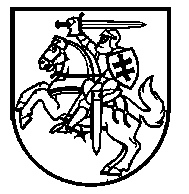 NACIONALINĖ ŠVIETIMO AGENTŪRABiudžetinė įstaiga, K. Kalinausko g. 7, 03107 Vilnius, tel. 8 658 18 504, el. p. info@nsa.smm.lt, http://www.nsa.smm.ltDuomenys kaupiami ir saugomi Juridinių asmenų registre, kodas 305238040____________________________________________________________________________________________________________________Vadovaujantis Lietuvos Respublikos Vyriausybės 2001 m. sausio 5 d. nutarimo Nr. 16.3 punkte įtvirtinta rekomendacija valstybės ir savivaldybių institucijoms, rengiant Vyriausybės nutarimų dėl valstybės nuosavybės teise priklausančio turto, nurodyto Lietuvos Respublikos valstybės ir savivaldybių turto valdymo, naudojimo ir disponavimo juo įstatymo 20 straipsnio 1 dalies 4 ir 6 punktuose, perdavimo savivaldybių nuosavybėn projektus ir šiuo nutarimu patvirtinto Aprašo nuostatomis, reglamentuojančiomis Vyriausybės nutarimo projekto derinimą ir nustatančioms reikiamus pridėti prie teikiamo Vyriausybės nutarimo projekto dokumentus, taip pat atsižvelgianti į Aprašo 10.3 papunktį, pagal kurį perduodant valstybės turtą Aprašo 4.4-4.7 papunkčiuose nurodytiems juridiniams asmenims, kartu su Projektu turi būti teikiamas jų parengtas paaiškinimas, kuriuo pagrindžiama būtinybė perduoti jiems valstybės turtą bei dėl techninės klaidos Nacionalinės švietimo agentūros 2021 m. balandžio 2 d. rašte Nr. SD-805 pateikto netinkamo Tarybos sprendimo pavyzdžio, prašome Jurbarko rajono savivaldybės administracijos (toliau – Savivaldybė) inicijuoti 2021 m. balandžio 29 d. tarybos sprendimo Nr. T2-146 pakeitimą pakeičiant Savivaldybei perduodamo nešiojamo kompiuterio  (su krepšiu, optine pele ir išoriniu DVD±RW DL įrenginiu) modelį iš HP ProBook 450 G7 į HP ProBook 455 G7. Pateikiame tarybos sprendimo pavyzdį. Sprendimo patvirtintą kopiją prašome atsiųsti Nacionalinei švietimo agentūrai el. paštu: info@nsa.smm.lt, visvaldas.steponavicius@nsa.smm.lt.PRIDEDAMA:1. Savivaldybės tarybos sprendimo pavyzdys, 1 lapas.Direktorė									Rūta KrasauskienėVisvaldas Steponavičius, tel. 8 658 18233, el. p. visvaldas.steponavicius@nsa.smm.lt